Муниципальное бюджетное общеобразовательное учреждение«Айдарская средняя общеобразовательная школа имени Героя Советского Союза Бориса Григорьевича Кандыбина Ровеньского района Белгородской области»РАБОЧАЯ ПРОГРАММА ВНЕУРОЧНОЙ ДЕЯТЕЛЬНОСТИ«Православная культура» 2 года обученияВозраст обучающихся 15-17 лет10-11 классыАйдар2021Пояснительная запискаРабочая программа по внеурочной деятельности «Православная культура» составлена на основе программы Шевченко ЛЛ. «Православная культура», и может быть реализована учителем в средней школе в  сотрудничестве с родителями. Возможно привлечение заинтересованных учащихся и педагогов дополнительного образования, священнослужителей. Учитель проводит занятия во внеурочное время один раз в неделю. Проблема духовно-нравственного воспитания в условиях современного общества приобрела особое значение. Потеря моральных ориентиров, обесценивание таких понятий, как совесть, честь, долг, привели к негативным последствиям в обществе: социальное сиротство, усиление криминогенности и наркомании среди подростков, потеря позитивной мотивации к учению. В Концепции  духовно- нравственного развития и воспитания гражданина России определён современный национальный воспитательный идеал. Это высоконравственный, творческий, компетентный гражданин России, принимающий судьбу Отечества как свою личную, осознающий ответственность за настоящее и будущее своей страны, укорененный в духовных и культурных традициях многонационального народа Российской Федерации.Цели:– формирование высоконравственной культурной личности, гражданина, патриота Отечества. – преподавание школьникам культурологических знаний, необходимых для формирования у них целостной картины мира на основе традиционных для России православных культурных ценностей.– воспитание школьников как благочестивых граждан, обладающих добродетелями в православном понимании, осознающих абсолютные ценности бытия и необходимость их осуществления в своем поведении.– передача современным школьникам знаний в области православной культурной традиции как средства духовно-нравственного и эстетического развития личности. В соответствии со спецификой предмета, имеющего многокомпонентную структуру содержания, конкретизируются задачи воспитания детей.Воспитание такой личности невозможно без духовного начала. В России же основу для духовной жизни всегда давала Православная Церковь. Именно Православие имело определяющую роль в складывании культурных и духовно – нравственных традиций русского народа, гражданских основ. За многие века своего существования Православие накопило огромный духовный, нравственный и эстетический потенциал. И дети являются наследниками этой богатейшей православной культуры, насчитывающей более тысячи лет. Именно это культура отличает русскую цивилизацию от иных мировых цивилизаций.Задачи:Способствовать воспитанию нравственных качеств (доброты, любви к ближнему, своему народу, Родине, сопереживания, ответственности за другого человека, уважения к старшим, терпимости, доброжелательности, милосердия) на  материале положительных примеров жизни героев отечественной истории, культуры, христианских святых;способствовать освоению первичных знаний о христианском понимании смысла жизни человека, нормах христианской морали, традициях православной семьи, православных памятников архитектуры и искусства;способствовать развитию интереса к истории своего края и России в целом, образного и ассоциативного мышления, воображения, творческих способностей в различных видах учебной деятельностиспособствовать формированию системы отношений и нравственного поведения школьников на примере духовно-нравственных традиций и ценностей отечественной культуры, нравственного и эстетического оценочного суждения явлений окружающей  действительности с учетом православных традиций и системы христианских ценностей.Задачи духовно-нравственного воспитания:• Развитие понимания смысла творческого действия Бога-Творца.
• Развитие нравственного чувства сопереживания.
• Развитие чувства ответственности за другого человека.
• Развитие чувства благодарения.
• Развитие умения взаимодействовать с окружающим миром людей и природы в соответствии с нормами христианской морали. Задачи эстетического воспитания:
• Развитие эстетического восприятия.
• Развитие художественных представлений и понятий о православной культуре.
• Развитие эстетических суждений и вкусов в области объектов православной культуры.
• Развитие навыков художественной деятельности и эстетических потребностей на основе образцов православного искусства.Занятия проводятся в форме внеурочных мероприятий и игровых программ, экскурсий, встреч со священнослужителями.Реализация программы предполагает формирование представления о базовых ценностях отечественной культуры в процессе проведения бесед, экскурсий, заочных путешествий, участия в творческой деятельности, такой, как театральные постановки, литературно-музыкальные композиции, художественные выставки, просмотр видеофильмов. Занятия по православной культуре может быть только личностно-ориентированным. Это реализуется в форме диалога. Педагог идет от пробуждения чувства ребенка через образ и затем к осознанию им средств выражения. При этом используются эвристические и проблемные методы обучения.Программа составлена на основе  следующих принципов духовно –нравственного развития и воспитания: Принцип обучения в атмосфере предмета предполагает создание атмосферы увлеченности предметом. В основе данного подхода лежит основной закон художественного восприятия — закон художественного уподобления . Чтобы ребенок смог воспринимать информацию о православной культуре, его надо к этому подготовить, поставить в ситуацию сопереживания (уподобления) той информации, которая должна быть усвоена. Закон раскрывается в педагогической драматургии занятий и связан прежде всего с определением содержательного ядра предмета.Принцип личностно-ценностного соответствия взаимосвязан с первым принципом и состоит в том, что необходимо обеспечить личностное отношение ребенка к тому содержанию, с которым он будет знакомиться.Реализация первых двух принципов предполагает учет возрастных и индивидуальных возможностей ребенка для формирования у него эмоционально-ценностного отношения к объектам православной культуры.Принцип ориентации на идеал. Идеал – это высшая ценность, совершенное состояние человека, семьи, школьного коллектива, социальной группы, общества, высшая норма нравственных отношений, превосходная степень нравственного представления о должном. Идеалы определяют смыслы воспитания, то, ради чего оно организуется. Идеалы сохраняются в традициях и служат основными ориентирами человеческой жизни, духовно-нравственного и социального развития личности. Аксиологический принцип. Ценности определяют основное содержание духовно-нравственного развития и воспитания личности  школьника. Принцип следования нравственному примеру. Следование примеру — ведущий метод нравственного воспитания. Содержание внеучебной и внешкольной деятельности должно быть наполнено примерами нравственного поведения. Пример как метод воспитания позволяет расширить нравственный опыт ребёнка, побудить его к внутреннему диалогу, пробудить в нём нравственную рефлексию, обеспечить возможность выбора при построении собственной системы ценностных отношений, продемонстрировать ребёнку реальную возможность следования идеалу в жизни. Принцип идентификации (персонификации). Идентификация — устойчивое отождествление себя со значимым другим, стремление быть похожим на него. В  школьном возрасте преобладает образно-эмоциональное восприятие действительности, развиты механизмы подражания, эмпатии, способность к идентификации. Принцип диалогического общения. В формировании ценностных отношений большую роль играет диалогическое общение  школьника со сверстниками, родителями (законными представителями), учителем и другими значимыми взрослыми. Выработка личностью собственной системы ценностей, поиск смысла жизни невозможны вне диалогического общения человека с другим человеком, ребёнка со значимым взрослым.Принцип полисубъектности воспитания. В современных условиях процесс развития и воспитания личности имеет полисубъектный, многомерно-деятельностный характер. Школьник включён в различные виды социальной, информационной, коммуникативной активности, в содержании которых присутствуют разные, нередко противоречивые ценности и мировоззренческие установки. Принцип системно-деятельностной организации воспитания. Воспитание, направленное на духовно-нравственное развитие обучающихся и поддерживаемое всем укладом школьной жизни, включает в себя организацию учебной, внеучебной, общественно значимой деятельности школьников. Интеграция содержания различных видов деятельности обучающихся в рамках программы их духовно-нравственного развития и воспитания осуществляется на основе воспитательных идеалов и ценностей. Планируемые результаты  освоения обучающимися программы внеурочной деятельности «Православная культура»Воспитание нравственных чувств и этического сознания  у школьников как направление духовно-нравственного развития и воспитания обучающихся должно обеспечивать присвоение ими соответствующих ценностей, формирование знаний, начальных представлений, опыта эмоционально-ценностного постижения действительности и общественного действия в контексте становления идентичности гражданина России. Принципы построения программы: основные принципы дидактики; гуманизация и культуросообразность; целостность и вариативность; индивидуализация и дифференциация; преемственность; системность; открытость; творческая активность личности.  К числу планируемых результатов освоения основной образовательной программы отнесены:• личностные результаты — готовность и способность обучающихся к саморазвитию, сформированность мотивации к учению и познанию, ценностно-смысловые установки выпускников основной  школы, отражающие их индивидуально-личностные позиции, социальные компетентности, личностные качества; сформированность основ российской, гражданской идентичности;• метапредметные результаты — освоенные обучающимися универсальные учебные действия (познавательные, регулятивные и коммуникативные);• предметные результаты — освоенный обучающимися в ходе изучения учебных предметов опыт специфической для каждой предметной области деятельности по получению нового знания, его преобразованию и применению, а также система основополагающих элементов научного знания, лежащая в основе современной научной картины мира.Требования к уровню подготовки учащихсяЛичностные универсальные учебные действия:У выпускника будут сформированы:-ориентация в нравственном содержании и смысле как собственных поступков, так и поступков окружающих людей;- знание основных моральных норм и ориентация на их выполнение;- развитие этических чувств — стыда, вины, совести как регуляторов морального поведения;- эмпатия как понимание чувств  других людей и сопереживание им;Выпускник получит возможность для формирования:- морального сознания на конвенциональном уровне, способности к решению моральных дилемм на основе учёта позиций партнёров в общении, ориентации на их мотивы и чувства, устойчивое следование в поведении моральным нормам и этическим требованиям;- эмпатии как осознанного понимания чувств  других людей и сопереживания им, выражающихся в поступках, направленных на помощь и обеспечение благополучия.Регулятивные универсальные учебные действия:Выпускник научится:- принимать и сохранять учебную задачу;- учитывать выделенные учителем ориентиры действия в новом учебном материале в сотрудничестве с учителем;- планировать свои действия в соответствии с поставленной задачей и условиями её реализации, в том числе во внутреннем плане;- адекватно воспринимать предложения и оценку учителей, товарищей, родителей и других людей;- вносить необходимые коррективы в действие после его завершения на основе его оценки и учёта характера сделанных ошибок, использовать предложения и оценки для создания нового, более совершенного результата, использовать запись (фиксацию) в цифровой форме хода и результатов решения задачи, собственной звучащей речи на русском, родном и иностранном языках;Познавательные универсальные учебные действия:Выпускник научится:- осуществлять поиск необходимой информации для выполнения учебных заданий с использованием учебной литературы, энциклопедий, справочников (включая электронные, цифровые), в открытом информационном пространстве, в том числе контролируемом пространстве Интернета;- строить сообщения в устной и письменной форме;- осуществлять анализ объектов с выделением существенных и несущественных признаков;Коммуникативные универсальные учебные действия:Выпускник научится:- адекватно использовать коммуникативные, прежде всего речевые, средства для решения различных коммуникативных задач, строить монологическое высказывание, владеть диалогической формой коммуникации;- допускать возможность существования у людей различных точек зрения, в том числе не совпадающих с его собственной, и ориентироваться на позицию партнёра в общении и взаимодействии;- учитывать разные мнения и стремиться к координации различных позиций в сотрудничестве;- формулировать собственное мнение и позицию;- договариваться и приходить к общему решению в совместной деятельности, в том числе в ситуации столкновения интересов;Формы организации внеурочной деятельностиФорма организации работы по программе в основном – коллективная, а также используется групповая и индивидуальная формы работы.Теоретические занятия ( внеурочная, внешкольная):БеседыКлассный час  СообщенияВстречи с интересными людьмиЛитературно – музыкальные композицииПросмотр и обсуждение видеоматериала  Экскурсии ( внеурочная, внешкольная)Поездки, походы  Практические занятия ( внеурочная, внешкольная):Творческие конкурсыВыставки декоративно-прикладного искусстваКоллективные творческие делаСоревнованияПоказательные выступленияПраздникиВикториныИнтеллектуально-познавательные игрыТрудовые делаТренингиОбсуждение, обыгрывание проблемных ситуацийЗаочные путешествияАкции благотворительности, милосердияТворческие проекты, презентации Проведение выставок семейного художественного творчества, музыкальных вечеров Сюжетно-ролевые игры Содержание программы внеурочной деятельности10 классВведение (1 час)Введение в предмет. Понятие «краеведение». Виды краеведения (историческое, литературное, художественное и др.). Духовное краеведение, его особенности. Хронологические рамки курса «Духовное краеведение Белгородчины» (X-XXI вв.), его пространственная характеристика. Задачи, содержание и структура курса. Основные источники. История Белгородской епархии с древнейших времен до начала ХХI в. (14 часов) Возникновение Белгородской епархии (Х в.). Крещение Руси. Святой Равноапостольный князь Владимир. Возникновение Белгородской епархии (Х в.). Особенности новой религии – христианства - по сравнению с язычеством. Значение крещения Руси в истории России и Белгородчины. Белгородская епархия в XVII в.Основание г. Белгорода (1596г.). Белгородская епархия в XVII в.Белгородская засечная черта. Первый митрополит Белгородский и Обоянский Феодосий. Строительство новых храмов и монастырей в нашем крае. Белгородская епархия в эпоху Петра Великого.Государство и Русская Православная Церковь в начале XVIII в. Реформы Петра I. Белгородская епархия в эпоху Петра Великого.Возникновение Белгородской губернии (1727г.). Создание системы светского и духовного образования на территории Белгородчины. Святитель Иоасаф Белгородский: жизнь и прославление, его роль в истории Белгородчины.Святитель Иоасаф Белгородский: жизнь и прославление, его роль в истории Белгородчины.Духовные подвиги и чудотворения святителя Иоасафа. Первое и второе обретения нетленных мощей святого. Духовное наследие святителя Иоасафа Белгородского.Государство и Русская Православная Церковь в конце XVIII – начале XIX в. Основание Белгородской духовной семинарии.Государство и Русская Православная Церковь в конце XVIII – начале XIX в. Основание Белгородской духовной семинарии. Белгородские архиереи Епифаний Тихорский и Феоктист Мочульский, их роль в духовном просвещении края. Белгородская епархия в середине XIX – начале ХХ вв.Белгородская епархия в середине XIX – начале ХХ вв. Выдающиеся выпускники Белгородской духовной семинарии: митрополит Московский и Коломенский Макарий (Булгаков) – великий русский богослов, историк, церковный писатель, академик медицины И.А. Енохин, протоиерей А. Иванцов-Платонов, заслуженный профессор Московского университета. Архимандрит Анатолий (Ключарев) – известный церковный историк-богослов, краевед.Государство и Русская Православная Церковь в первой половине ХХ в. 20-30-е гг..Государство и Русская Православная Церковь в первой половине ХХ в. 20-30-е гг.. ХХ в. – время гонений и тяжелых испытаний в жизни Русской Православной Церкви. Русская Православная Церковь в годы Великой Отечественной войны 1941-1945 гг. Прохоровское танковое сражение (12 июля 1943 г.), освобождение г. Белгорода от немецко-фашистских захватчиков (5 августа 1943 г.) – важнейшие события истории Белгородчины, в том числе в духовно-нравственном краеведческом аспекте. Русская Православная Церковь на Белгородчине во второй половине XX в.(середина 40-х – 80-е гг.). Взаимоотношения государства и церкви в послевоенный период, в годы «оттепели» (середина 50-х – начало 60-х гг.), во времена застоя (середина 60-х – начало 80-х гг.). Святые подвижники земли Белгородской (архиепископ Лука (в миру Валентин Войно-Ясенецкий) и архимандрит Серафим Ракитянский (в миру Дмитрий Тяпочкин). Величайшее событие в истории Русской Православной Церкви и российской истории в целом – 1000-летие Крещения Руси. Торжества в г. Белгороде по случаю этой знаменательной даты (май-июнь 1988 г.).Духовное возрождение и преображение Белгородчины на рубеже веков (XX-XXI вв.).Духовное возрождение и преображение Белгородчины на рубеже веков (XX-XXI вв.). Второе обретение нетленных мощей св. Иоасафа Белгородского и его значение в истории Русской Православной Церкви (1991г.). Возрождение Белгородско-Старооскольской епархии (1995г.). Строительство новых и реставрация существующих храмов на Белгородчине в 90-е гг. ХХ в. и в начале XXI в. Начало издания печатного органа Белгородско-Старооскольской епархии - ежемесячной православной газеты «Белгородские епархиальные ведомости» и приложения к ней «Свет Христов». Торжества в г. Белгороде, посвященные 2000-летию Рождества Христова. Белгородско-Старооскольская епархия и ее роль в духовно-нравственном воспитании подрастающего поколения.Белгородско-Старооскольская епархия и ее роль в духовно-нравственном воспитании подрастающего поколения. Система православного духовного образования на Белгородчине (Белгородская духовная семинария, православные гимназии в Белгороде и Старом Осколе). Открытие социально-теологического факультета БелГУ (2001 г.). Сотрудничество Белгородско-Старооскольской епархии с медицинским колледжем БелГУ по подготовке сестер милосердия, его значение в возрождении духовно-нравственных ценностей русского народа, основанных на Православии. Святые новомученики и подвижники земли Белгородской (ХХ в.). Святые новомученики и подвижники земли Белгородской (ХХ в.): архиепископ Онуфрий (Гагалюк), епископ Никодим (Кононов), епископ Антоний (Панкеев), архимандрит Серафим (Тяпочкин), архиепископ Лука (Войно-Ясенецкий). Их жизнь и прославление (по выбору учителя). Обобщение по разделу I «История Белгородской епархии с древнейших времен до начала XXI в.». Духовная культура Белгородчины (архитектура, изобразительное искусство, музыка) (17 часов) Православное зодчество Белгородчины. Храмы Белгорода: история и современность. Спасо-Преображенский кафедральный собор – главный храм Белгородско-Старооскольской епархии. Смоленский собор – один из старейших храмов г. Белгорода. Крестовоздвиженский храм и его святыня – Кошарский Крест. Другие храмы г. Белгорода. Православное зодчество Белгородчины. Храмы Старого Оскола и Губкина. Кафедральный собор Александра Невского в г. Старый Оскол. Спасо-Преображенский собор г. Губкина и его значение в истории Белгородчины. Другие храмы Старого Оскола. Православное зодчество Белгородчины. Храмы малых городов и сел различных районов Белгородской области. Утраченные святыни православной архитектуры нашего края. Восстановление храмов Белгородчины на рубеже веков (к. XX – нач.XXI вв.). Храмовая православная архитектура Святого Белогорья в начале нового тысячелетия (XXI в.). Монастыри города Белгорода: тернистый путь от прошлого к настоящему и будущему. Свято-Троицкий мужской монастырь, Рождество-Богородицкий женский монастырь – утраченные святыни Белгородчины. Марфо-Мариинская обитель города Белгорода. Монастыри Белгородчины: история и современность.Холков-Царев-Николаевский (ныне Свято-Троицкий Холковский) мужской монастырь в селе Холки Новооскольского уезда (ныне Чернянского района) Белгородской области, Воскресенский женский монастырь – ныне действующие монастыри Белгородчины. Борисовская Богородицко-Тихвинская обитель – одна из утраченных святынь Белгородчины.Светочи духовной жизни нашего края (храмы и монастыри Белгородчины, как ныне существующие, так и утраченные). Город Белгород и его храмы. Белгородские монастыри. Православное зодчество Белгорода в конце XX - начале XXI вв. Православное зодчество Святого Белогорья в прошлом и настоящем (храмы и монастыри). Свято-Троицкий Холковский мужской монастырь. Воскресенский женский монастырь. Православие и изобразительное искусство Белгородчины (скульптура). Первый православный памятник в г. Белгороде. Творчество известного российского скульптор, автора многих работ на православную тему В.М. Клыкова. Памятник Святому Равноапостольному князю Владимиру (скульптор В.М. Клыков) – символ духовного возрождения Белгородчины. Скульптор А.А. Шишков и его работы (памятники Святителю Иоасафу Белгородскому и митрополиту Московскому и Коломенскому Макарию (Булгакову); Ротонда в честь Рождества Христова, скульптура Св. Архангела Гавриила и др.). Православие и изобразительное искусство. Иконопись Белгородского края (п. Борисовка). Иконописный и другие промыслы (дощечный, киотный, позолотный, иконообдельческий) на территории нашего края. Современные художники – иконописцы на Белгородчине (В.Н. Кутявин, А.С. Работнов и другие).Православие и музыка Белгородчины: С.А. Дегтярев. Жизненный и творческий путь композитора, его основные произведения: патриотическая оратория «Минин и Пожарский, или Освобождение Москвы» (1810 г.), духовные сочинения («Тебе поем», «Отче наш», «Милость мира» и др.).Православие и музыка Белгородчины. Г.Я. Ломакин. Жизненный и творческий путь композитора Г.Я. Ломакина, его духовные сочинения («Всенощное бдение и литургия», «Духовно-музыкальные сочинения Г.Я. Ломакина»). Русское многоголосное пение (знаменный распев). «Октоих» и его переложение для современного 4-голосного хора композитором Г.Я. Ломакиным. Православная тематика в изобразительном и музыкальном искусстве Белгородчины (скульптура, иконопись, музыка). Темы по выбору учителя. Учебно-тематические экскурсии по разделу:1. Православный Белгород (храмы, памятники). 2. Спасо-Преображенский кафедральный собор – главный храм Белгородско-Старооскольской епархии. 3. Свято-Троицкий Холковский мужской монастырь (с. Холки Чернянского района Белгородской области).4. Храмы моего родного города (села). Обобщение по разделу «Духовная культура Белгородчины (архитектура, изобразительное искусство, музыка). Итоговое повторение и обобщение (1 час) 11 классЦель жизни (6 часов)Самоопределение. Выбор пути. О цели христианской жизни и самоопределении. Что такое самоопределение? Значение самоопределения в жизни человека в юношестве. Христианская культура рассказывает о цели христианской жизни. О чем рассказывает евангельская притча о блудном сыне? Для чего человеку дан дар свободы? Как и от Кого он его получил? «Вечные» вопросы, которые человеку приходится решать на пороге юности. Ответ на вопросы о самоопределении с позиции креационной и эволюционной теорий. Кто является авторами указанных теорий?Христианские ценности. О наследии и наследниках. Почему православная  культура называет главными ценностями жизни человека ценности веры, надежды, любви? Определение понятий «наследие», «наследство», «наследник» в словарях религиозной культуры, светской этики, толковом словаре русского языка, этимологическом словаре русского языка. Отличаются ли эти определения? Чем и почему? Как соотносятся понятия «вечные ценности жизни» и «вечная жизнь»; являются ли эти понятия синонимами? О наших предках и их потомках. Кто мы: потомки или предки? О духовном наследстве в жизни наших предков. Что они оставляли в наследство своим потомкам? Владеем ли и мы этим наследством? Примеры полученного от предков наследства: объекты материальной и духовной культуры. Сохраняется ли духовное наследование в жизни современных людей? Что мы можем оставить в наследство своим потомкам? Как можно сохранить духовное наследство в современном мире?Нравственная культура православия. «Не будь побежден злом, но побеждай зло добром». О добре и зле. Что есть нравственность и какого человека называет нравственным православная культура? Гарантирует ли знание нравственных норм от совершения злого? Духовная культура -основа нравственности человека. О христианскойцивилизации и культуре России. Какие страны называются странами христианской цивилизации? Какие ценности светская этика называет общечеловеческими? Совпадают ли ценности жизни людей разных стран в разных религиозных и культурных традициях; что в них общего, что отличного? Как сохранить взаимопонимание между людьми при различии традиций их жизни? Библия как источник определения ценностей христианской жизни. Декалог и заповеди Блаженства. Две самые главные заповеди, определенные для жизни человека. Христианская и светская этика, их различие. Понятие «альтернатива». Почему в словаре «Этические альтернативы» разделены понятия? Науки, которые позволяют узнать о духовном мире человека. О духовных потребностях и устроении человека. Христианская антропология об устроении человека. Нравственный закон жизни христианина. Кто его определяет? О самоуправлении. Как научиться следовать добру и уклоняться от зла? Чему учили своихдетей на Руси? К чему следует стремиться человеку в духовной жизни?Практикум «Азбука духовная» (10 часов)Самопознание.Какой я?О самости, самоцене и саможалении. Какие это понятия - положительные или отрицательные? Их анализ с позиции светской и религиозной культуры. Христианская этика о самооценке и самопознании. Самопознание как начало духовной работы над собой. Направления самопознания по указанию святых отцов христианской Церкви. Критерии самооценки.Узнаем о страстях и добродетелях души.О главных страстях: чревоугодии, блуде, сребролюбии, гневе, печали, унынии, тщеславии, гордости. О главных добродетелях: воздержании, целомудрии, нестяжании, кротости, блаженном плаче, трезвении, смирении, любви. Древо страстей и добродетелей. Их взаимосвязанность.Как развиваются страсти? Этапы развития страсти: прилог, сосложение, сочетание, пленение. Где скрываются страсти? Необходимость очищения своего сердца от страстей. Знание о страстях - необходимый этап борьбы с ними. К кому может попасть в плен душа человека.Духовная борьба.Сражение со страстями. Можно ли побороть страсти? Как с ними бороться? Тактика и стратегия борьбы. Святитель Иоасаф Белгородский учит сражению со страстями. Построение храма своей души. Какие строительные материалы следует использовать для построения храма своей души. Святые - небесные помощники человека в борьбе со страстями. Как к ним обращаются христиане?Самопроверка. Самоотчет дня. Как проверить свое духовное здоровье? В чем состоит самоотчет? Самоконтроль за своим «внутренним человеком» в течение дня.Контроль за действиями ума: над чем размышлял в течение дня? Контроль над чувствами: какие чувства я испытывал по поводу происходящих событий? Контроль над своими желаниями: к чему склонялась воля - к доброму или недоброму? Самотестирование. Тест «Самоотчет дел моего дня»; тест «Ценности»: к чему привязан, что желаю иметь, что ценю больше всего, какие это ценности материальные или духовные?Итоговый проект «Наследие. Диалог культур и поколений» (18 часов)Проект 1. «Кто я? (Мир. Бог. Человек. Теория происхождения)».Как подготовить проектную работу. «Кто я?».Креационная и эволюционная теории происхождения. Чем они отличаются? Двухмерная (душа, тело) и трехмерная (дух, душа, тело) антропологические модели человека. Самоидентификация: в рамках какой из теорий я могу рассказать о себе? Соотношение библейской и научной теорий происхождения мира.Есть ли в них противоречие? Почему, изучая структуру белков, ученые приходят к выводу о том, что у мира есть Творец? Что говорят о происхождении мира великие ученые?Проект 2. «Какой я? Что мы знаем о себе?»(Антропология. Аскетика)».Что изучают науки антропология и аскетика? Понятия «дух», «душа», «тело». Их значение. Можно ли научными методами исследовать душу человека? О болезнях души и ее лечении. Может ли душа умереть?Какими качествами обладает моя душа?Проект 3. «Откуда я?» (Историческая память)». Понятие «историческая память».Святая Русь, Россия, Отечество. Малая родина. О патриотах Отечества и гражданах мира.Христиане размышляют об Отечестве земном и Отечестве Небесном. Когда Россия стала христианской страной? Христианская культура. О чем следует помнить культурному человеку? О потомках, предках, наследстве. Моя родословная. Какие объекты материальной и духовной культуры я получил в наследство? Почему люди называют Родину матерью?Проект 4. «Сохраняем святыни России. Сохраняем святыни России ». Маршруты духовного краеведение путешествия по святым местам России. Понятия «святой», «святыня». Что они обозначают. Может ли материальный объект являться святыней? О духовной красоте и святынях России. Рассказы о святых и святынях Земли Русской. Проект 5. «Цель жизни». Светская и религиозная культура отвечают на вопрос:для чего человеку дана жизнь? О смерти и бессмертии. Отечество Небесное. Святой Серафим Саровский отвечает на вопрос о цели христианской жизни. Что значит «стяжание Святого Духа»? Совместимы ли христианские ценности и ценности современной жизни? Отличия в понимании смысла жизни в разных религиозных культурах. Размышление великих людей России о смысле жизни человека (святитель Филарет и А.С. Пушкин). Ответ о смысле жизни с позиции научной логики, христианской этики, разума (Р. Декарт «Я мыслю - следовательно, существую»). О цели жизни христианской семьи. О цели монашеской жизни. О смысле пасхальной радости. Чему радуются христиане в праздник Пасхи: куличам, крашенным яйцам, окончанию Великого поста или чему-то более важному? Благодаря какому великому событию в жизни человечества праздник Пасхи получил название «праздник праздников и торжество торжеств»?Проект 6. «Духовные завещания наших предков».Что такое духовное завещание? Где сохраняются духовные завещания: в юридической конторе, в нотариальных документах, в Конституции России, в духовной культуре, в памяти потомков? Какие главные ценности наши предки оставляли в наследство потомкам?Духовные ценности в завещаниях наших предков: бескорыстие, благодарение, благонравие, благочестие, вера, верность, воздержание, любовь, милосердие, милостыня, наследство, прощение, покаяние, скромность, смирение, страх Божий, терпение, умеренность. Как им. воспользоваться? Какие из них ты бы хотел получит какие оставить в наследство своим потомкам? Какие ценности завещал своим детям князь Владимир Мономах, потомкам - святители Тихон Задонский и Митрофан Воронежский, полководец А.В. Суворов, святитель Иоанн Кронштадтский и Серафим Вырицкий, царь Николай II, великий князь К.К. Романов и княгиня Урусова. Изменялись духовные ценности жизни христиан на протяжении веков?Проект 7. «Духовное завещание сверстникам» (Самоанализ)».Для чего я живу?Какие ценности жизни считаю для себя главными? В чем вижу счастье жизни человека(моих родителей, меня лично, моих предков? Отличаются ли они или совпадают?Какие ценности я получал в наследство от своих предков прошлых веков? Можно ли, знакомясь с памятниками христианской культуры,рассматривая произведения религиозной и светской живописи, путешествуя маршрутами духовного краеведения узнать о том, какие ценности жизни избирали люди, которые создали эти объекты?Можно ли догадаться, о чем думали мои сверстники, портреты которых написали художники разных веков? Что бы они хотели сказать мне через века и годы? Что бы я хотел рассказать о себе, своей Родине, ее ценностях, культуре, святынях, пожелать своим сверстникам, которые будут жить через 100 лет?Итоговый проект «Наследие. Диалог культур и поколений». Можно ли вести с людьми разговор через века? О бессмертии. Какие ценности жизни человека прекращают со временем свое существование, какие сохраняются?Рассказ о самом главном: своей Родине, ее святынях, о предках, о цели жизни, о себе, семье, ценностях жизни. О том, что мы получили в наследство, сохранили и передаем в наследство своим потомкам. Диалог культурных традиций жизни людей. Сохранение вечных ценностей: добра, любви, веры, красоты в себе и в мире. Тематическое планирование 10 классТематическое планирование 11 классРассмотренона заседании ШМО учителей реализующих программы среднего общего образования МБОУ «Айдарская средняя общеобразовательная школа им. Б. Г. Кандыбина»Протокол №5от «10» июня  2021 г. СогласованоЗаместитель директора МБОУ «Айдарская средняя общеобразовательная школа им. Б. Г. Кандыбина Брежнева Е. В. /                            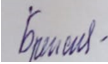 «18»июня 2021 г.УтвержденоПриказ по МБОУ «Айдарская средняя общеобразовательная школа им. Б. Г. Кандыбина №227от «31» августа» 2021 г. № п/п Название разделаЧасы учебного времени1Раздел I История Белгородской епархии с древнейших времен до начала XXI века 142Обобщение и систематизация знаний по разделу I «История Белгородской епархии с древнейших времен до начала XXIв.» 13Раздел II Духовная культура Белгородчины (архитектура, изобразительное искусство, музыка) 174Обобщение и систематизация знаний по разделу II «Духовная культура Белгородчины (архитектура, изобразительное искусство, музыка)» 15Итоговое повторение и обобщение 1Итого34№ п/п Название разделаЧасы учебного времени11 Раздел 1. Цель жизни 62Раздел 2. Практикум «Азбука духовная» 103Раздел 3. Итоговый проект «Наследие. Диалог культур и поколений» 18Итого34